Муниципальное бюджетное общеобразовательное учреждение Школа № 56 городского округа город Уфа  Республики БашкортостанПоказатели реализации плана ВСОКО МБОУ Школа № 56по итогам 2021/2022 учебного года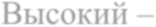 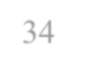 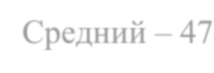 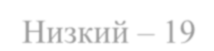 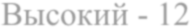 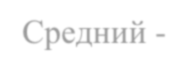 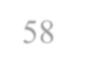 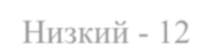 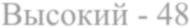 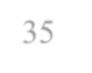 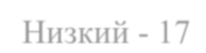 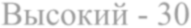 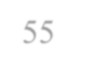 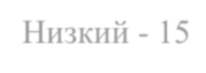 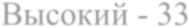 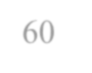 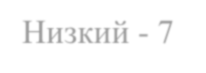 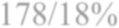 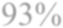 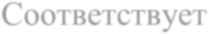 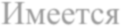 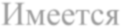 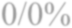 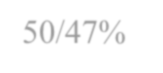 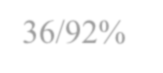 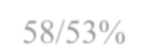 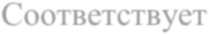 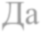 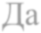 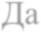 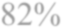 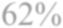 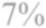 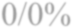 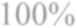 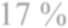 № п/пОбъект оценкиПоказателиМетоды оценкиИтогиI. Качество образовательных результатовI. Качество образовательных результатовI. Качество образовательных результатовI. Качество образовательных результатовI. Качество образовательных результатов1Предмет ные результатыЧисленность / удельный вес численности учащихся, успевающих на «4» и «5» по результатам промежуточной аттестации, в общей численностиучащихсяЧел./ %362 Чел./53,9%1.1Средний	балл	государственной	итоговой аттестации (далее – ГИА) выпускников 11-го классапо русскому языкуБалл611.2Средний	балл государственной итоговой аттестации (далее – ГИА) выпускников 11-го класса по математикеБалл321.3Средний	балл	государственной итоговой аттестации (далее – ГИА) выпускников 9-го класса по русскому языкуБалл41.4Средний балл ГИА выпускников 9-го класса по математикеБалл31.5Численность	/		удельный	вес	численности выпускников		9,11-го	классов,	 получивших неудовлетворительные результаты на ГИА по русскому языку, в общей численности выпускников 9,11-го классаЧел./ %2 Чел./3%1.6Численность / удельный вес численности выпускников 9,11-го классов, получивших неудовлетворительные  результаты  на  ГИА  поматематике, в общей численности выпускников 9, 11 -го классаЧел./ %3 Чел./ 4,6%1.7Численность / удельный вес численности выпускников 9,11-го класса, не получивших аттестаты  об  основном  и  среднем  общемобразовании, в общей численности выпускников 9,11-го классаЧел./ %Результаты ожидаются1.8Численность / удельный вес численности выпускников 9,11-го класса, получивших аттестаты об основном и среднем общем образовании с отличием, в общей численностивыпускников 9,11-го классаЧел./ %6 чел./9,2%1.9Численность / удельный вес численности учащихся, принявших участие в различных олимпиадах, смотрах, конкурсах, в общей численности учащихсяЧел./ %168 Чел./21,8%1.10Численность	/	удельный	вес	численности учащихся – победителей и призеров олимпиад,смотров,	конкурсов,	вобщейчисленностиучащихся, в т. ч.:Чел./	%15 Чел./ 1,9%- муниципального уровняЧел./	%5 Чел./ 0,6- регионального уровняЧел./	%%- федерального уровняЧел./ %1 Чел./ 0,1%- международного уровня3 Чел./0,4 %2Метапред метные результатыУровень освоения планируемых метапредметных результатов в соответствии с перечнем из образовательной  программы  ОУ  (высокий,средний, низкий). Динамика результатовУровень освоения планируемых метапредметных результатов в соответствии с перечнем из образовательной  программы  ОУ  (высокий,средний, низкий). Динамика результатовУровень освоения планируемых метапредметных результатов в соответствии с перечнем из образовательной  программы  ОУ  (высокий,средний, низкий). Динамика результатовАнализВысокий – 38Средний – 46Низкий – 202.1Навыки работы с информацией-Умение выделять главную информацию в тексте и видеть избыточную (лишнюю, не нужную для решения поставленной задачи)Навыки работы с информацией-Умение выделять главную информацию в тексте и видеть избыточную (лишнюю, не нужную для решения поставленной задачи)Навыки работы с информацией-Умение выделять главную информацию в тексте и видеть избыточную (лишнюю, не нужную для решения поставленной задачи)Контроль- ные работыВысокий - 14 Средний - 59Низкий - 142.2Смысловое чтение (читательская компетенция)Смысловое чтение (читательская компетенция)Смысловое чтение (читательская компетенция)Техника чтения (2-7 кл)Высокий - 47 Средний - 34Низкий - 182.3Владение ИКТ- технологиями:-Умение использовать ИКТ - технологии в познавательной деятельности и социальной практике с соблюдением требований эргономики, техники безопасностиВладение ИКТ- технологиями:-Умение использовать ИКТ - технологии в познавательной деятельности и социальной практике с соблюдением требований эргономики, техники безопасностиВладение ИКТ- технологиями:-Умение использовать ИКТ - технологии в познавательной деятельности и социальной практике с соблюдением требований эргономики, техники безопасностиВысокий - 27 Средний - 58Низкий - 173Личностны е результатыУровень сформированности планируемых личностных результатов в соответствии с перечнем из образовательной программы ОУ (высокий, средний, низкий).Динамика результатовУровень сформированности планируемых личностных результатов в соответствии с перечнем из образовательной программы ОУ (высокий, средний, низкий).Динамика результатовУровень сформированности планируемых личностных результатов в соответствии с перечнем из образовательной программы ОУ (высокий, средний, низкий).Динамика результатовМониторинг овоеисследовани е Анализ урочной и внеурочной деятельност иВысокий - 31 Средний - 62Низкий - 54Здоровье обучающи хсяУровень	физической	подготовленности обучающихсядоля обучающихся по группам здоровьяУровень	физической	подготовленности обучающихсядоля обучающихся по группам здоровьяУровень	физической	подготовленности обучающихсядоля обучающихся по группам здоровьяМониторинг овоеисследовани е НаблюдениеI гр. - 210челгр. - 471чел.гр. - 87чел. IVгр. - 3челV.гр- 1чел.Доля	обучающихся,	которые	занимаются спортом.Доля	обучающихся,	которые	занимаются спортом.Доля	обучающихся,	которые	занимаются спортом.I гр. - 210челгр. - 471чел.гр. - 87чел. IVгр. - 3челV.гр- 1чел.5Достижени яобучающи хся на конкурсах, соревнован иях, олимпиада хДоля обучающихся, участвовавших в конкурсах, олимпиадах по предметам на уровне: школа, район, Республика и т.д.Доля победителей (призеров) на уровне: школа, район, Республика и т.д.Доля обучающихся, участвовавших в спортивныхДоля обучающихся, участвовавших в конкурсах, олимпиадах по предметам на уровне: школа, район, Республика и т.д.Доля победителей (призеров) на уровне: школа, район, Республика и т.д.Доля обучающихся, участвовавших в спортивныхДоля обучающихся, участвовавших в конкурсах, олимпиадах по предметам на уровне: школа, район, Республика и т.д.Доля победителей (призеров) на уровне: школа, район, Республика и т.д.Доля обучающихся, участвовавших в спортивныхНаблюдение168/21,8%17/2,2%соревнованиях на уровне: школа, район, область и т.д.Доля победителей спортивных соревнований на уровне: школа, район, республика и т.д.159/20,5%6Удовлетво рённость родителей качеством образовате льных результато вДоля родителей, положительно высказавшихся по вопросам качества образовательных результатованкетирован ие97%7ПрофессиоДоля выпускников 9,11 классов: поступившихСправкинальноев НПО0/0%самоопреде лениев СПО в ВПО10 класс2/3,3%39/63,9%20/32,8%II. Качество реализации образовательного процессаII. Качество реализации образовательного процессаII. Качество реализации образовательного процессаII. Качество реализации образовательного процессаII. Качество реализации образовательного процесса1Образовате льная деятельност ьОбщая численность обучающихся, осваивающих ООПЧел.772 Чел.1.1Общая численность обучающихся, осваивающих ООПначального общего образованияосновного общего образованиясреднего общего образованияЧел. Чел. Чел.363 Чел.365 Чел.44 Чел.1.2Реализация	ООП	по	уровням	общегоимеется / не имеется/ человекобразования:имеется / не имеется/ человек- сетевая формаимеется / не имеется/ человек-имеется / 54-с применением дистанционных образовательныхимеется / не имеется/ человекчел.технологийимеется / не имеется/ человек-не имеется / 0- с применением электронного обученияимеется / не имеется/ человекчел.имеется / не имеется/ человекимеется / 772имеется / не имеется/ человекчел.2Соответств ие содержания образовани ятребования м ФГОССоответствие структуры и содержания учебного плана ФГОССоответству ет/ не соответствуе тСоответствует2.1Наличие материалов, подтверждающих учет в учебном плане образовательных потребностей иИмеется/ не имеетсяИмеетсязапросов обучающихся и (или) их родителей(законных представителей) при формировании компонента ОО2.2Наличие рабочих программ учебных предметов,курсов, дисциплин (модулей) по всем предметам, курсам, дисциплинам (модулям) учебного планаИмеется/ не имеетсяИмеется2.3Соответствие содержания рабочих программ учебных предметов, курсов, дисциплин (модулей) по всем предметам, курсам,дисциплинам (модулям) требованиям ФГОС, ФКГОССоответству ет/ не соответствуе тСоответствует2.4Реализация в полном объеме содержания программного материала по учебному(-ым)предмету(-ам), курсу(-ам), дисциплине(-ам), модулю(-ям) (выполнение рабочих программ)Да/нетДа2.5Наличие	программ	воспитательной направленностиИмеется/ не имеетсяИмеется2.6Наличие	плана-графика	внеурочной деятельности в рамках ООПИмеется/ не имеетсяИмеется2.7Наличие	рабочих		программ	и	другой документации	по	направлениям	 внеурочнойдеятельности,	соответствие	содержания заявленному направлениюИмеется/ не имеетсяИмеется2.8Реализация	в	полном	объеме	содержанияпрограммного	материала	по	направлениям внеурочной деятельностиДа/нетДа2.9Наличие программ работы с учащимися с низкой мотивацией к обучениюИмеется/ не имеетсяИмеется2.10Наличие	адаптированных	образовательных программИмеется/ не имеетсяИмеется2.11Наличие плана работы с молодыми талантами и мотивированными обучающимисяИмеется/ не имеетсяИмеется3Соответств ие содержания образовани ятребования м ФГОССоответствие	структуры	ООП	требованиям соответствующего ФГОС общего образования:ФГОС начального общего образованияФГОС основного общего образованияФГОС среднего общего образованияСоответству ет/ не соответствуе тСоответствует3.1Учет в ООП (по уровням общего образования) специфики	и	традиций	образовательнойорганизации, социального запроса потребителей образовательных услугИмеется/ не имеетсяИмеется3.2Наличие в учебном плане обязательных предметных областей и учебных предметов соответствующего ФГОС (по уровням общегообразования)Имеется/ не имеетсяИмеется3.3Соответствие объема часов за определенный период обучения согласно требованиям ФГОС (ФГОС начального общего образования, ФГОС основного общего образования, и учебного плана ОО по уровням образования)Соответству ет/ не соответствуе тСоответствует3.5Наличие материалов, подтверждающих учет в учебном плане образовательных потребностей и запросов обучающихся и (или) их родителей (законных представителей) при определении части,	формируемой	участникамиобразовательных отношенийИмеется/ не имеетсяИмеется3.6Наличие рабочих программ учебных предметов, курсов, дисциплин (модулей) по всем предметам учебного плана, их соответствие требованиямсоответствующего ФГОСИмеется/ не имеетсяИмеется3.7Реализация в полном объеме содержания программного материала по учебному(-ым) предмету(-ам),   курсу(-ам),   дисципине(-ам),модулю(-ям) (выполнение рабочих программ)Да/нетДа3.8Наличие программы формирования и развития УУДИмеется/ не имеетсяИмеется3.9Наличие	программы	духовно-нравственного развития обучающихсяИмеется/ не имеетсяИмеется3.10Наличие программы социализации и воспитания обучающихсяИмеется/ не имеетсяИмеется3.11Наличие плана внеурочной деятельности в рамках ООП, его обеспеченность рабочими программами и другой документацией по направлениям внеурочной деятельности, соответствие содержания заявленному направлениюИмеется/ не имеетсяИмеется3.12Реализация	в	полном	объеме	содержанияпрограммного	материала	по	направлениям внеурочной деятельностиДа/нетДаIII. Качество условий, обеспечивающих образовательный процессIII. Качество условий, обеспечивающих образовательный процессIII. Качество условий, обеспечивающих образовательный процессIII. Качество условий, обеспечивающих образовательный процессIII. Качество условий, обеспечивающих образовательный процесс1Материальн о- техническо еобеспечени еСоответствие	материально-технического обеспечения требованиям ФГОСДа/нетДа2Информаци онно-образовател ьная средаКоличество обучающихся на один компьютерЧел10 Чел2.1Оснащенность			учебных		кабинетов		(в соответствии	с	ФГОС	/	федеральными	илирегиональными требованиями)%100%2.2Наличие читального зала библиотеки, в т. ч.с	обеспечением	возможности	работы	на стационарных компьютерах или использованияДа/нет Да/нетДа Дапереносных компьютеров;медиатекой	(включая	электронные образовательные ресурсы);оснащенного	средствами	сканирования	и распознавания текстов;с	выходом	в	Интернет	с	компьютеров, расположенных в помещении библиотеки;-контролируемой	распечаткой	бумажных материаловДа/нет Да/нет Да/нет Да/нетДа Да Да Да2.3Численность	/	удельный	вес		численности учащихся,	которым	обеспечена	возможностьпользоваться широкополосным Интернетом (не менее 2 Мб/с), в общей численности учащихсяЧел./%772 Чел./100%2.4Общая площадь помещений, в которых осуществляется образовательная деятельность, в расчете на одного учащегосяКв. м2,05 Кв. м3Санитарно- гигиеничес кие и эстетические условияВыполнение требований СанПин при организации УВПДоля учеников и родителей, положительно высказавшихся о санитарно-гигиенических и эстетических условиях в школеРезультаты проверки Роспотребнадзораконтроль Анкетирова ние100%4Организация питанияОхват горячим питаниемДоля	учеников,	родителей	и	педагогов, высказавшихся об организации горячего питания%100% вначальных классах5Психологиче ский климат в образовательном учрежденииДоля обучающихся, эмоциональное состояние которых, соответствует норме.Доля учеников, родителей и педагогов, высказавшихся о психологическом климате (данные собираются по классам)Анкетирова ние100%100%6Использова ние социальной сферы социума.Доля	учащихся,	посетивших	учреждения культуры, искусства и т.д.Доля обучающихся, занятых дополнительным образованиеДоля мероприятий, проведенных с привлечением социальных партнеровМониторинганализ87%78%12%7КадровыеЧисленность	/	удельный	вес	численности педагогических работников, имеющих высшееобразование,	в	общей	численности педагогических работниковчел./%32чел.-88,9%7.1.Численность / удельный вес численности педагогических работников, имеющих высшее образование  педагогической  направленности(профиля), в общей численности педагогических работниковчел./%32чел.-88,9%7.2Численность / удельный вес численности педагогических работников, которым по результатам	аттестации	присвоена квалификационная категория, в общей численности педагогических работников, в т. ч.:первая;высшаячел./% чел./%4 чел./11,1 % 23чел./63,9%7.3Численность	/удельный	вес	численностипедагогических работников в общей численности педагогических работников, педагогический стаж работы которых составляет:до 5 лет;свыше 20 летчел./% чел./%6 чел./ 16,6%21 чел./ 58,3%7.4.Численность/ удельный вес численности педагогических	и	административно- хозяйственных работников, прошедших за последние 3 года повышение квалификации по профилю профессиональной деятельности и (или) иной осуществляемой в ОО деятельности, в общей численности педагогических и административно-хозяйственных работниковчел./%36 чел./100%7.5Численность/ удельный вес численности педагогических		и	административно- хозяйственных	работников,	имеющих профессиональную переподготовку по профилю/ направлению профессиональной деятельности или иной осуществляемой в ОО деятельности, в общей численности педагогических и административно-хозяйственных работниковчел./%2 чел./5 %7.6Численность/ удельный вес численности педагогических работников, прошедших повышение квалификации по введению в образовательный процесс ФГОС общего образования (по уровням), в общей численностипедагогических	и	административно- хозяйственных работниковчел./%36чел./100%8Учебно- методическ иеКоличество экземпляров учебной и учебно- методической литературы из общего количества единиц   хранения   библиотечного   фонда,состоящих на учете, в расчете на одного учащегосяСоответствуетСоответствует8.1Соответствие	используемых	учебников федеральному перечнюСоответствуетСоответствует8.2Соответствие содержания сайта требованиям ст. 29 Федерального закона № 273-ФЗСоответствуетСоответствует9Безопаснос ть обученияСоответствие	ТБ,	охраны	труда,	ПБ,антитеррористической	защищенности требованиям нормативных документовСоответствуетСоответствует9.1Количество и процент случаев травматизма в ОО%0/0%9.2%	родителей	и	учащихся,	положительнооценивающих	организацию	безопасного обучения в школе%100%10Обществен но-государстве нное управление и стимулиров аниекачества%	учащихся,	принимающих	участие	в ученическом самоуправлении%28%образовани я10.1%	родителей,	участвующих	в	работе родительских комитетов, совета ОО%19 %10.2%	педагогов,	положительно	оценивающихсистему	морального	и	материального стимулирования качества образования%94 %